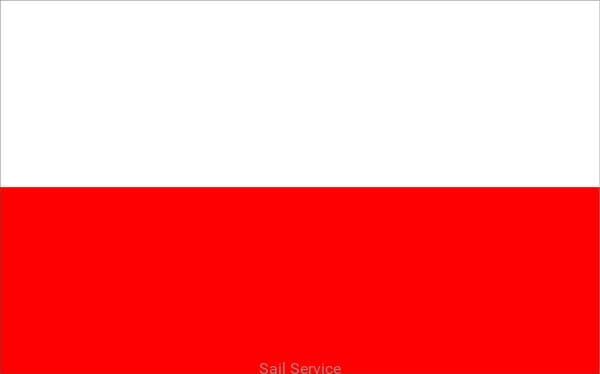 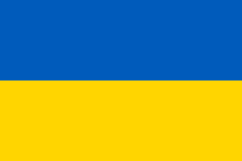 Dyrektor Szkoły Podstawowej nr 58 w Krakowie informuje o liczbie wolnych miejsc w poszczególnych klasach Klasa I  - 8Klasa II - 2Klasa III - 21Klasa IV  - 26Klasa V - 20Klasa VI - 9Klasa VII - 23Klasa VIII - 7	Директор початкової школи № 58 y Краковi повідомляє про кількість вільних місць у кожному класіКлас I – 8Клас II – 2Клас III – 21Клас IV – 26Клас V – 20Клас VI – 9Клас VII – 23Клас VIII - 7